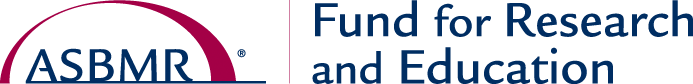 APPLICATION:ASBMR BETSY LOVE MCCLUNG, RN, MN TRAVEL GRANTAMERICAN SOCIETY FOR BONE AND MINERAL RESEARCHBETSY LOVE MCCLUNG, RN, MN TRAVEL GRANTThe ASBMR Betsy Love McClung Travel Grant has been established by the ASBMR Fund for Research and Education to honor the memory of Betsy Love McClung, RN, MN for her role in supporting the development of nurses and allied health professionals taking care of patients with osteoporosis.  The travel grant will facilitate the professional development of nurses, nursing students, physician assistants, technicians and therapists involved in the care of patients with metabolic bone diseases by providing travel funds to attend the ASBMR Annual Meeting beginning in 2016. The recipient will receive $1,500 to support travel to the meeting.Eligibility Eligible applicants must:Be a nurse, student nurse, physician assistant, technician or therapist who takes cares of patients with osteoporosis or other metabolic bone diseases Be available to attend the ASBMR Annual Meeting The travel grant is open to both ASBMR members and nonmembers. Application Process A Complete Application Consists of: 
Eligible applicants will be asked to submit a brief award application outlining why they should be selected and how they will benefit from attending the ASBMR Annual Meeting. The applications will be reviewed by the ASBMR Development Committee. The submission deadline for applications is August 17 and the awardee will be selected and notified no later than August 31. Submit Your Application: Applications must be submitted to asbmr@asbmr.org no later than August 17, 2016. For more information, contact Deb Kroll, ASBMR Development DirectorAMERICAN SOCIETY FOR BONE AND MINERAL RESEARCH 2025 M Street, NW, Suite 800 Washington, DC 20036-3309(202) 367-1161Email: ASBMR@asbmr.orgAmerican Society for Bone and Mineral Science2025 M Street NW, Suite 800Washington, DC 20036-3309 Phone: (202) 367-1161 Website: www.asbmr.org Applications are due on or before August 17, 2016 Betsy Love McClung RN, MN Travel GrantBetsy Love McClung RN, MN Travel GrantBetsy Love McClung RN, MN Travel GrantBetsy Love McClung RN, MN Travel GrantBetsy Love McClung RN, MN Travel GrantBetsy Love McClung RN, MN Travel GrantBetsy Love McClung RN, MN Travel GrantBetsy Love McClung RN, MN Travel GrantBetsy Love McClung RN, MN Travel GrantSubmit Completed Application to:ASBMR@asbmr.orgFor questions contact:Deb KobusTel: (202) 367-1161                               E-mail: ASBMR@asbmr.org     Submit Completed Application to:ASBMR@asbmr.orgFor questions contact:Deb KobusTel: (202) 367-1161                               E-mail: ASBMR@asbmr.org     Submit Completed Application to:ASBMR@asbmr.orgFor questions contact:Deb KobusTel: (202) 367-1161                               E-mail: ASBMR@asbmr.org     Submit Completed Application to:ASBMR@asbmr.orgFor questions contact:Deb KobusTel: (202) 367-1161                               E-mail: ASBMR@asbmr.org     Submit Completed Application to:ASBMR@asbmr.orgFor questions contact:Deb KobusTel: (202) 367-1161                               E-mail: ASBMR@asbmr.org     Submit Completed Application to:ASBMR@asbmr.orgFor questions contact:Deb KobusTel: (202) 367-1161                               E-mail: ASBMR@asbmr.org     Submit Completed Application to:ASBMR@asbmr.orgFor questions contact:Deb KobusTel: (202) 367-1161                               E-mail: ASBMR@asbmr.org     Submit Completed Application to:ASBMR@asbmr.orgFor questions contact:Deb KobusTel: (202) 367-1161                               E-mail: ASBMR@asbmr.org     Betsy Love McClung RN, MN Travel GrantBetsy Love McClung RN, MN Travel GrantBetsy Love McClung RN, MN Travel GrantBetsy Love McClung RN, MN Travel GrantBetsy Love McClung RN, MN Travel GrantBetsy Love McClung RN, MN Travel GrantBetsy Love McClung RN, MN Travel GrantBetsy Love McClung RN, MN Travel GrantBetsy Love McClung RN, MN Travel GrantSubmit Completed Application to:ASBMR@asbmr.orgFor questions contact:Deb KobusTel: (202) 367-1161                               E-mail: ASBMR@asbmr.org     Submit Completed Application to:ASBMR@asbmr.orgFor questions contact:Deb KobusTel: (202) 367-1161                               E-mail: ASBMR@asbmr.org     Submit Completed Application to:ASBMR@asbmr.orgFor questions contact:Deb KobusTel: (202) 367-1161                               E-mail: ASBMR@asbmr.org     Submit Completed Application to:ASBMR@asbmr.orgFor questions contact:Deb KobusTel: (202) 367-1161                               E-mail: ASBMR@asbmr.org     Submit Completed Application to:ASBMR@asbmr.orgFor questions contact:Deb KobusTel: (202) 367-1161                               E-mail: ASBMR@asbmr.org     Submit Completed Application to:ASBMR@asbmr.orgFor questions contact:Deb KobusTel: (202) 367-1161                               E-mail: ASBMR@asbmr.org     Submit Completed Application to:ASBMR@asbmr.orgFor questions contact:Deb KobusTel: (202) 367-1161                               E-mail: ASBMR@asbmr.org     Submit Completed Application to:ASBMR@asbmr.orgFor questions contact:Deb KobusTel: (202) 367-1161                               E-mail: ASBMR@asbmr.org     Do not exceed character length restrictions indicated.Do not exceed character length restrictions indicated.Do not exceed character length restrictions indicated.Do not exceed character length restrictions indicated.Do not exceed character length restrictions indicated.Do not exceed character length restrictions indicated.Do not exceed character length restrictions indicated.Do not exceed character length restrictions indicated.Do not exceed character length restrictions indicated.Do not exceed character length restrictions indicated.Do not exceed character length restrictions indicated.Do not exceed character length restrictions indicated.Do not exceed character length restrictions indicated.Do not exceed character length restrictions indicated.Do not exceed character length restrictions indicated.Do not exceed character length restrictions indicated.Do not exceed character length restrictions indicated.1.	AWARD TYPE     Betsy Love McClung, RN, MN Travel Grant    	1.	AWARD TYPE     Betsy Love McClung, RN, MN Travel Grant    	1.	AWARD TYPE     Betsy Love McClung, RN, MN Travel Grant    	1.	AWARD TYPE     Betsy Love McClung, RN, MN Travel Grant    	1.	AWARD TYPE     Betsy Love McClung, RN, MN Travel Grant    	1.	AWARD TYPE     Betsy Love McClung, RN, MN Travel Grant    	1.	AWARD TYPE     Betsy Love McClung, RN, MN Travel Grant    	1.	AWARD TYPE     Betsy Love McClung, RN, MN Travel Grant    	1.	AWARD TYPE     Betsy Love McClung, RN, MN Travel Grant    	1.	AWARD TYPE     Betsy Love McClung, RN, MN Travel Grant    	1.	AWARD TYPE     Betsy Love McClung, RN, MN Travel Grant    	1.	AWARD TYPE     Betsy Love McClung, RN, MN Travel Grant    	1.	AWARD TYPE     Betsy Love McClung, RN, MN Travel Grant    	1.	AWARD TYPE     Betsy Love McClung, RN, MN Travel Grant    	1.	AWARD TYPE     Betsy Love McClung, RN, MN Travel Grant    	1.	AWARD TYPE     Betsy Love McClung, RN, MN Travel Grant    	1.	AWARD TYPE     Betsy Love McClung, RN, MN Travel Grant    	2.	NAME  (Last, first, middle)2.	NAME  (Last, first, middle)2.	NAME  (Last, first, middle)2.	NAME  (Last, first, middle)2.	NAME  (Last, first, middle)2.	NAME  (Last, first, middle)2.	NAME  (Last, first, middle)2.	NAME  (Last, first, middle)2a.	DEGREE(S)2a.	DEGREE(S)2a.	DEGREE(S)2a.	DEGREE(S)2a.	DEGREE(S)2a.	DEGREE(S)2.	NAME  (Last, first, middle)2.	NAME  (Last, first, middle)2.	NAME  (Last, first, middle)2.	NAME  (Last, first, middle)2.	NAME  (Last, first, middle)2.	NAME  (Last, first, middle)2.	NAME  (Last, first, middle)2.	NAME  (Last, first, middle)2b.	POSITION TITLE2b.	POSITION TITLE2b.	POSITION TITLE2b.	POSITION TITLE2b.	POSITION TITLE2b.	POSITION TITLE2b.	POSITION TITLE2b.	POSITION TITLE2c.	MAILING ADDRESS  (Street, city, state, zip code, country)2c.	MAILING ADDRESS  (Street, city, state, zip code, country)2c.	MAILING ADDRESS  (Street, city, state, zip code, country)2c.	MAILING ADDRESS  (Street, city, state, zip code, country)2c.	MAILING ADDRESS  (Street, city, state, zip code, country)2c.	MAILING ADDRESS  (Street, city, state, zip code, country)2c.	MAILING ADDRESS  (Street, city, state, zip code, country)2c.	MAILING ADDRESS  (Street, city, state, zip code, country)2c.	MAILING ADDRESS  (Street, city, state, zip code, country)2d.	DEPARTMENT, SERVICE, LABORATORY, OR EQUIVALENT2d.	DEPARTMENT, SERVICE, LABORATORY, OR EQUIVALENT2d.	DEPARTMENT, SERVICE, LABORATORY, OR EQUIVALENT2d.	DEPARTMENT, SERVICE, LABORATORY, OR EQUIVALENT2d.	DEPARTMENT, SERVICE, LABORATORY, OR EQUIVALENT2d.	DEPARTMENT, SERVICE, LABORATORY, OR EQUIVALENT2d.	DEPARTMENT, SERVICE, LABORATORY, OR EQUIVALENT2d.	DEPARTMENT, SERVICE, LABORATORY, OR EQUIVALENT2c.	MAILING ADDRESS  (Street, city, state, zip code, country)2c.	MAILING ADDRESS  (Street, city, state, zip code, country)2c.	MAILING ADDRESS  (Street, city, state, zip code, country)2c.	MAILING ADDRESS  (Street, city, state, zip code, country)2c.	MAILING ADDRESS  (Street, city, state, zip code, country)2c.	MAILING ADDRESS  (Street, city, state, zip code, country)2c.	MAILING ADDRESS  (Street, city, state, zip code, country)2c.	MAILING ADDRESS  (Street, city, state, zip code, country)2c.	MAILING ADDRESS  (Street, city, state, zip code, country)2e.	MAJOR SUBDIVISION2e.	MAJOR SUBDIVISION2e.	MAJOR SUBDIVISION2e.	MAJOR SUBDIVISION2e.	MAJOR SUBDIVISION2e.	MAJOR SUBDIVISION2e.	MAJOR SUBDIVISION2e.	MAJOR SUBDIVISION2c.	MAILING ADDRESS  (Street, city, state, zip code, country)2c.	MAILING ADDRESS  (Street, city, state, zip code, country)2c.	MAILING ADDRESS  (Street, city, state, zip code, country)2c.	MAILING ADDRESS  (Street, city, state, zip code, country)2c.	MAILING ADDRESS  (Street, city, state, zip code, country)2c.	MAILING ADDRESS  (Street, city, state, zip code, country)2c.	MAILING ADDRESS  (Street, city, state, zip code, country)2c.	MAILING ADDRESS  (Street, city, state, zip code, country)2c.	MAILING ADDRESS  (Street, city, state, zip code, country)2f.	TELEPHONE AND FAX  (Area code, number and extension)2f.	TELEPHONE AND FAX  (Area code, number and extension)2f.	TELEPHONE AND FAX  (Area code, number and extension)2f.	TELEPHONE AND FAX  (Area code, number and extension)2f.	TELEPHONE AND FAX  (Area code, number and extension)2f.	TELEPHONE AND FAX  (Area code, number and extension)2f.	TELEPHONE AND FAX  (Area code, number and extension)2f.	TELEPHONE AND FAX  (Area code, number and extension)E-MAIL ADDRESS:E-MAIL ADDRESS:E-MAIL ADDRESS:E-MAIL ADDRESS:E-MAIL ADDRESS:E-MAIL ADDRESS:E-MAIL ADDRESS:E-MAIL ADDRESS:E-MAIL ADDRESS:TEL:FAX:FAX:3.	DATES OF PROPOSED PERIOD OF SUPPORT  (month, day, year—MM/DD/YY)3.	DATES OF PROPOSED PERIOD OF SUPPORT  (month, day, year—MM/DD/YY)3.	DATES OF PROPOSED PERIOD OF SUPPORT  (month, day, year—MM/DD/YY)3.	DATES OF PROPOSED PERIOD OF SUPPORT  (month, day, year—MM/DD/YY)3.	DATES OF PROPOSED PERIOD OF SUPPORT  (month, day, year—MM/DD/YY)3.	DATES OF PROPOSED PERIOD OF SUPPORT  (month, day, year—MM/DD/YY)3.	DATES OF PROPOSED PERIOD OF SUPPORT  (month, day, year—MM/DD/YY)3.	DATES OF PROPOSED PERIOD OF SUPPORT  (month, day, year—MM/DD/YY)3.	DATES OF PROPOSED PERIOD OF SUPPORT  (month, day, year—MM/DD/YY)From         From         From         Through            Through            Through            Through            Through            4.	APPLICANT ORGANIZATION4.	APPLICANT ORGANIZATION4.	APPLICANT ORGANIZATION4.	APPLICANT ORGANIZATION4.	APPLICANT ORGANIZATION4.	APPLICANT ORGANIZATION4.	APPLICANT ORGANIZATION4.	APPLICANT ORGANIZATION5.	TYPE OF ORGANIZATION5.	TYPE OF ORGANIZATION5.	TYPE OF ORGANIZATION5.	TYPE OF ORGANIZATION5.	TYPE OF ORGANIZATION5.	TYPE OF ORGANIZATION5.	TYPE OF ORGANIZATION5.	TYPE OF ORGANIZATION5.	TYPE OF ORGANIZATIONNameNamePublic:		  Federal	  State	  LocalPublic:		  Federal	  State	  LocalPublic:		  Federal	  State	  LocalPublic:		  Federal	  State	  LocalPublic:		  Federal	  State	  LocalPublic:		  Federal	  State	  LocalPublic:		  Federal	  State	  LocalPublic:		  Federal	  State	  LocalPublic:		  Federal	  State	  LocalAddressAddressPrivate: 		  Private NonprofitPrivate: 		  Private NonprofitPrivate: 		  Private NonprofitPrivate: 		  Private NonprofitPrivate: 		  Private NonprofitPrivate: 		  Private NonprofitPrivate: 		  Private NonprofitPrivate: 		  Private NonprofitPrivate: 		  Private NonprofitAddressAddress6. APPLICANT SIGNATURE6. APPLICANT SIGNATURE6. APPLICANT SIGNATURE6. APPLICANT SIGNATURE6. APPLICANT SIGNATURE6. APPLICANT SIGNATURE6. APPLICANT SIGNATURE6. APPLICANT SIGNATUREApplicant (Last, First, Middle):DESCRIPTION:  Please describe what your role is in taking care of patients with osteoporosis or other metabolic bone diseases, why you should be selected and how you will benefit from attending the ASBMR Annual Meeting.DO NOT EXCEED THE SPACE PROVIDED.DESCRIPTION:  Please describe what your role is in taking care of patients with osteoporosis or other metabolic bone diseases, why you should be selected and how you will benefit from attending the ASBMR Annual Meeting.DO NOT EXCEED THE SPACE PROVIDED.